埼空連　2023-25号令和５年１１月１３日各　位　　　　　　　　　　　　　　　　　　　　　　　　　　　　　　　埼玉県空手道連盟　　　　　　　　　　　　　　　　　　　　　　　　　　　　　　　副会長　福田裕隆　　　　　　　　　　　　　　　　　　　　　　　　　　　　　　　　〈公印省略〉埼玉県空手道連盟 新年会 兼 優勝祝賀会のご案内拝啓　立冬の候、ますます御健勝のこととお慶び申し上げます。また、日頃は県連の活動にご協力頂きありがとうございます。さて、今年度の上位大会において本県代表選手が活躍され、中学生空手道選抜大会　石川皇輝選手、全国少年少女選手権大会　公門雅雲選手、全日本体重別選手権大会　嶋田力斗選手、日本スポーツマスターズ2023　佐々木律子選手が見事優勝を成し遂げました。これもひとえに県連関係者のご協力とご支援の賜物と心より感謝申し上げます。　つきましては、下記の通り、新年会を兼ねた祝宴を催したく存じます。郡市連役員の方々は、この機会に交流、親睦を深めて頂ければ幸いです。ご多用中、誠に恐縮ではございますがご出席賜りますようお願い申し上げます。まずは略儀ながら書面にてご案内申し上げます。敬具記日時　令和6年１月14日（日）開宴：１４時～　　　　　　　　　　　　　　　　　（受付：１３時１５分より）会費　一般１０，０００円　　中・高・大学５，０００円　　小学生３，０００円場所　浦和ワシントンホテル　　プリムローズ住所　さいたま市浦和区高砂２丁目1-19（浦和駅より徒歩3分）電話　048-825-4001予約の都合がありますので、令和５年12月1日（金）までに、ご回答くださるようお願い申し上げます。申込先　埼玉県空手道連盟　総務財務委員会　委員長　杉本隆一　　　　メール　sugiryu@jcom.zaq.ne.jp　FAX 048-977-0180　　　　　　　　　　　　　　　　　　　　　　　　　　　　　浦和ワシントンホテル　地図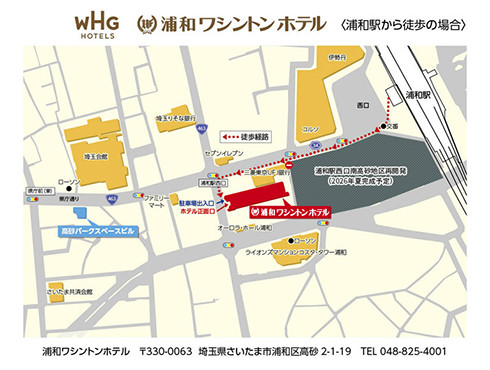 